Balornock Primary ~ P5 Home Learning GridChoose as many of the activities as you like to work on. Tick and date the task once it’s completed. Feel free to share your work or photos on our school Twitter or Glow page.LiteracyWrite a letter to a friend in your class to tell them what you have been doing, how you’ve been feeling etc.Health & Well Being - PEWork out with Joe Wicks (‘The Body Coach TV’ on YouTube)Chef for the Day!Become your house hold chef. Create a menu, set the table, take orders and help make a meal for your family (breakfast, lunch or dinner).Health & Well Being – SocialPlay a board game with members of your family.Technology Challenge!Get an adult to show you how to use the washing machine. How much detergent do you use? Where does the detergent go? What settings do you use?Maths Look at prices on a receipt. Find different kinds of note/coin combinations you could use to pay the total cost.Work out the change from a £5, £10 or £20 note. Explore how the change could be given.Literacy/H&WBWrite a list of 10 things you are grateful for. Start each sentence with ‘I am grateful for…’MathsCoordinates. Using chalk on the ground / pencil and paper, draw your own grid and work out the coordinates of different items you place on the grid.Art –View from a windowUsing one of the windows in your house, sketch out everything you can see using the window frame as a border. Once complete add colour. Please ensure the window is closed and locked before you start!Health & Well Being - PECreate a Fitness routine, choose some music to accompany it and then teach this to your family members.Literacy – Create a recipe!Using ingredients that you can find in your kitchen, write a set of instructions for creating a meal of your choice!Remember to include lists for equipment/ingredients!Challenge:  Can you use a different imperative verb at the start of each step?Golden Family TimeSnuggle up on the couch with your family, enjoy some snacks and watch a movie!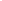 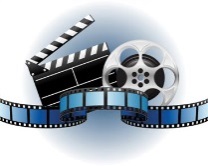 